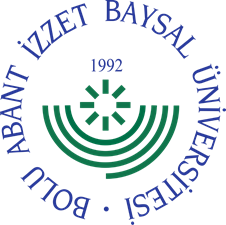 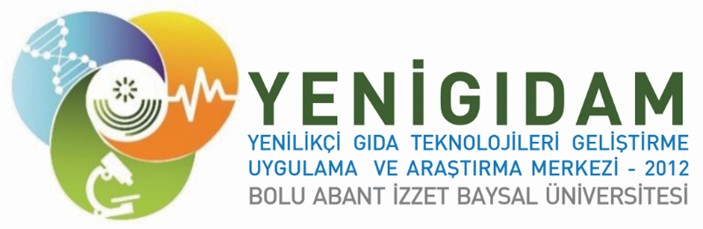 T.C.BOLU ABANT İZZET BAYSAL ÜNİVERSİTESİYenilikçi Gıda Teknolojileri Geliştirme Uygulama ve Araştırma MerkeziGıda Muhafazasında Yenilikçi Teknolojiler Uygulamalı Kursuna ait Başvuru FormuEğitim Ücretinin Dekont BilgileriAlıcı: BAİBU Döner Sermaye Saymanlık MüdürlüğüZiraat Bankası, Bolu Şubesi IBAN No: TR93 0001 0025 6447 0347 74 5015Açıklama:	YENİ-GIDA	/	Kursa	katılan	kişinin	Adı-Soyadı	/	GıdaMuhafazasında Yenilikçi Teknolojiler Uygulamalı Kursu ÜcretiDİKKAT: Kurs Ücretinin Ödemesi Yapılırken Kullanılan Hesap KursaKatılan Kişinin Adına Ait Olması Gerekmektedir.Yukarıda belirtilen bilgilerin olduğu dekontunuzu en geç 13.09.2018 tarihine kadar yenigidam@ibu.edu.tr adresine mail atınız.Yenilikçi Gıda Teknolojileri Geliştirme Uygulama ve Araştırma Merkezi YENİGIDAMMühendislik Mimarlık Fakültesi-II, Gölköy Bolu. www.yenigidam.ibu.edu.tr yenigidam@ibu.edu.trAdı SoyadıT.C. Kimlik NoÖğrenim DurumuUnvan/Görev/MeslekÇalıştığı KurumBaşvuru TarihiTelefone-postaAdresBanka Hesap Bilgileri (IBAN, Şube)Eğitimi nereden duydunuz?Önerileriniz var ise lütfen belirtiniz